РАСПОРЯЖЕНИЕГЛАВЫ УДМУРТСКОЙ РЕСПУБЛИКИОБ УТВЕРЖДЕНИИ ПЛАНА МЕРОПРИЯТИЙ ПО РЕАЛИЗАЦИИВ 2022 - 2025 ГОДАХ СТРАТЕГИИ ГОСУДАРСТВЕННОЙ НАЦИОНАЛЬНОЙПОЛИТИКИ РОССИЙСКОЙ ФЕДЕРАЦИИ НА ПЕРИОД ДО 2025 ГОДАВ УДМУРТСКОЙ РЕСПУБЛИКЕВо исполнение Указа Президента Российской Федерации от 19 декабря 2012 года N 1666 "О Стратегии государственной национальной политики Российской Федерации на период до 2025 года":1. Утвердить прилагаемый План мероприятий по реализации в 2022 - 2025 годах Стратегии государственной национальной политики Российской Федерации на период до 2025 года в Удмуртской Республике (далее - План).2. Министерству национальной политики Удмуртской Республики:осуществлять контроль за реализацией Плана;представлять доклад о ходе выполнения Плана Главе Удмуртской Республики ежегодно до 20 января года, следующего за отчетным периодом.(в ред. распоряжения Главы УР от 26.07.2022 N 226-РГ)3. Исполнительным органам Удмуртской Республики, ответственным за выполнение мероприятий Плана, ежегодно в срок до 15 декабря отчетного периода представлять в Министерство национальной политики Удмуртской Республики информацию об их выполнении.(в ред. распоряжения Главы УР от 05.05.2023 N 121-РГ)4. Рекомендовать органам местного самоуправления в Удмуртской Республике разработать и утвердить муниципальные планы мероприятий по реализации Стратегии государственной национальной политики Российской Федерации на период до 2025 года.ГлаваУдмуртской РеспубликиА.В.БРЕЧАЛОВг. Ижевск8 декабря 2021 годаN 344-РГУтвержденраспоряжениемГлавыУдмуртской Республикиот 8 декабря 2021 г. N 344-РГПЛАНМЕРОПРИЯТИЙ ПО РЕАЛИЗАЦИИ В 2022 - 2025 ГОДАХ СТРАТЕГИИГОСУДАРСТВЕННОЙ НАЦИОНАЛЬНОЙ ПОЛИТИКИ РОССИЙСКОЙ ФЕДЕРАЦИИНА ПЕРИОД ДО 2025 ГОДА В УДМУРТСКОЙ РЕСПУБЛИКЕСписок используемых сокращений:Агентство по молодежной политике УР - Агентство по молодежной политике Удмуртской Республики.Агентство по туризму УР - Агентство по туризму Удмуртской Республики.Администрация Главы УР - Администрации Главы и Правительства Удмуртской Республики.АПМК УР - Агентство печати и массовых коммуникаций Удмуртской Республики.БУ УР "Дом Дружбы народов" - бюджетное учреждение Удмуртской Республики "Дом Дружбы народов".ИО УР - исполнительные органы Удмуртской Республики.(в ред. распоряжения Главы УР от 05.05.2023 N 121-РГ)Миннац УР - Министерство национальной политики Удмуртской Республики.Минкультуры УР - Министерство культуры Удмуртской Республики.Минэкономики УР - Министерство экономики Удмуртской Республики.Минспорт УР - Министерство по физической культуре и спорту Удмуртской Республики.(в ред. распоряжения Главы УР от 05.05.2023 N 121-РГ)МОиН УР - Министерство образования и науки Удмуртской Республики.Минсоцполитики УР - Министерство социальной политики и труда Удмуртской Республики.ОМСУ в УР - органы местного самоуправления в Удмуртской Республике.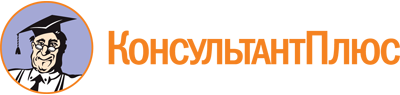 Распоряжение Главы УР от 08.12.2021 N 344-РГ
(ред. от 05.05.2023)
"Об утверждении Плана мероприятий по реализации в 2022 - 2025 годах Стратегии государственной национальной политики Российской Федерации на период до 2025 года в Удмуртской Республике"Документ предоставлен КонсультантПлюс

www.consultant.ru

Дата сохранения: 25.06.2023
 8 декабря 2021 годаN 344-РГСписок изменяющих документов(в ред. распоряжений Главы УР от 26.07.2022 N 226-РГ,от 05.05.2023 N 121-РГ)Список изменяющих документов(в ред. распоряжений Главы УР от 26.07.2022 N 226-РГ,от 05.05.2023 N 121-РГ)N п/пНаименование мероприятияСрок исполненияОтветственные исполнителиИсточники финансированияI. Обеспечение равноправия граждан и реализации их конституционных правI. Обеспечение равноправия граждан и реализации их конституционных правI. Обеспечение равноправия граждан и реализации их конституционных правI. Обеспечение равноправия граждан и реализации их конституционных правI. Обеспечение равноправия граждан и реализации их конституционных прав1Мониторинг обращений граждан о фактах нарушения принципа равенства граждан независимо от расы, национальности, языка, отношения к религии, убеждений, принадлежности к общественным объединениям, а также других обстоятельств, в том числе при приеме на работу, при замещении должностей на государственной и муниципальной гражданской службе, при формировании кадрового резерва на региональном и муниципальном уровняхпостоянноАдминистрация Главы УР,Миннац УРв пределах средств бюджета УР, предусмотренных ИО УР(в ред. распоряжения Главы УР от 05.05.2023 N 121-РГ)(в ред. распоряжения Главы УР от 05.05.2023 N 121-РГ)(в ред. распоряжения Главы УР от 05.05.2023 N 121-РГ)(в ред. распоряжения Главы УР от 05.05.2023 N 121-РГ)(в ред. распоряжения Главы УР от 05.05.2023 N 121-РГ)2Мониторинг освещения в средствах массовой информации фактов нарушения принципа равенства граждан независимо от расы, национальности, языка, отношения к религии, убеждений, принадлежности к общественным объединениям, а также других обстоятельств, в том числе при приеме на работу, при замещении должностей в правоохранительных органах и в судебной системе, при формировании кадрового резервапостоянноАдминистрация Главы УР,Миннац УРв пределах средств бюджета УР, предусмотренных ИО УР(в ред. распоряжения Главы УР от 05.05.2023 N 121-РГ)(в ред. распоряжения Главы УР от 05.05.2023 N 121-РГ)(в ред. распоряжения Главы УР от 05.05.2023 N 121-РГ)(в ред. распоряжения Главы УР от 05.05.2023 N 121-РГ)(в ред. распоряжения Главы УР от 05.05.2023 N 121-РГ)II. Укрепление общероссийской гражданской идентичности и единства многонационального народа Российской Федерации, обеспечение межнационального мира и согласия, гармонизации межнациональных (межэтнических) отношенийII. Укрепление общероссийской гражданской идентичности и единства многонационального народа Российской Федерации, обеспечение межнационального мира и согласия, гармонизации межнациональных (межэтнических) отношенийII. Укрепление общероссийской гражданской идентичности и единства многонационального народа Российской Федерации, обеспечение межнационального мира и согласия, гармонизации межнациональных (межэтнических) отношенийII. Укрепление общероссийской гражданской идентичности и единства многонационального народа Российской Федерации, обеспечение межнационального мира и согласия, гармонизации межнациональных (межэтнических) отношенийII. Укрепление общероссийской гражданской идентичности и единства многонационального народа Российской Федерации, обеспечение межнационального мира и согласия, гармонизации межнациональных (межэтнических) отношений3Содействие проведению торжественных мероприятий, приуроченных к праздничным и памятным датам в истории народов России, в том числе посвященных:ежегодноИО УР,ОМСУ в УР (по согласованию)в пределах средств бюджета УР, предусмотренных ИО УР, бюджетов ОМСУ в УР3Международному дню родного языкаежегодноМиннац УР,МОиН УР, Минкультуры УР, ОМСУ в УР (по согласованию)в пределах средств бюджета УР, предусмотренных ИО УР, бюджетов ОМСУ в УР3Дню Победы советского народа в Великой Отечественной войне 1941 - 1945 годовежегодноИО УР,ОМСУ в УР (по согласованию)в пределах средств бюджета УР, предусмотренных ИО УР, бюджетов ОМСУ в УР3Дню славянской письменности и культурыежегодноМОиН УР,Миннац УР, Минкультуры УР, ОМСУ в УР (по согласованию)в пределах средств бюджета УР, предусмотренных ИО УР, бюджетов ОМСУ в УР3Дню РоссииежегодноИО УР,ОМСУ в УР (по согласованию)в пределах средств бюджета УР, предусмотренных ИО УР, бюджетов ОМСУ в УР3Международному дню коренных народов мираежегодноМиннац УР, Минкультуры УР, ОМСУ в УР (по согласованию)в пределах средств бюджета УР, предусмотренных ИО УР, бюджетов ОМСУ в УР3Дню народного единстваежегодноИО УР,ОМСУ в УР (по согласованию)в пределах средств бюджета УР, предусмотренных ИО УР, бюджетов ОМСУ в УР(в ред. распоряжения Главы УР от 05.05.2023 N 121-РГ)(в ред. распоряжения Главы УР от 05.05.2023 N 121-РГ)(в ред. распоряжения Главы УР от 05.05.2023 N 121-РГ)(в ред. распоряжения Главы УР от 05.05.2023 N 121-РГ)(в ред. распоряжения Главы УР от 05.05.2023 N 121-РГ)4Организация и проведение мероприятий, направленных на обеспечение межнационального согласия, гармонизации межнациональных (межэтнических) отношенийежегодноМиннац УР,ОМСУ в УР (по согласованию)в пределах средств бюджета УР, предусмотренных Миннацу УР, бюджетов ОМСУ в УР5Проведение Межрегионального этногастрономического фестиваля "Всемирный день пельменя"ежегодноМиннац УРв пределах средств бюджета УР, предусмотренных Миннацу УР6Проведение Межрегионального форума муниципальных образований "Мир в диалоге"ежегодноМиннац УРв пределах средств бюджета УР, предусмотренных Миннацу УР7Участие в проведении Всероссийской просветительской акции "Большой этнографический диктант"ежегодноМиннац УР,МОиН УРв пределах средств бюджета УР, предусмотренных ИО УР(в ред. распоряжения Главы УР от 05.05.2023 N 121-РГ)(в ред. распоряжения Главы УР от 05.05.2023 N 121-РГ)(в ред. распоряжения Главы УР от 05.05.2023 N 121-РГ)(в ред. распоряжения Главы УР от 05.05.2023 N 121-РГ)(в ред. распоряжения Главы УР от 05.05.2023 N 121-РГ)8Проведение республиканской межнациональной патриотической акции "Триколор единства", посвященной Дню государственного флага Российской ФедерацииежегодноМиннац УРв пределах средств бюджета УР, предусмотренных Миннацу УР9Организация и проведение республиканского творческого конкурса "Провинциальные семейные чтения. Радуга национальных культур"2024 годМинкультуры УРв пределах средств бюджета УР, предусмотренных Минкультуры УР10Организация и проведение республиканского фотоконкурса "Память народа книга хранит", посвященного 105-летию государственности Удмуртии2025 годМинкультуры УРв пределах средств бюджета УР, предусмотренных Минкультуры УРIII. Обеспечение социально-экономических условий для эффективной реализации государственной национальной политики Российской Федерации в Удмуртской РеспубликеIII. Обеспечение социально-экономических условий для эффективной реализации государственной национальной политики Российской Федерации в Удмуртской РеспубликеIII. Обеспечение социально-экономических условий для эффективной реализации государственной национальной политики Российской Федерации в Удмуртской РеспубликеIII. Обеспечение социально-экономических условий для эффективной реализации государственной национальной политики Российской Федерации в Удмуртской РеспубликеIII. Обеспечение социально-экономических условий для эффективной реализации государственной национальной политики Российской Федерации в Удмуртской Республике11Мониторинг реализации муниципальных программ (подпрограмм), направленных на укрепление единства российской нации и этнокультурное развитие народов РоссиипостоянноМиннац УРв пределах средств бюджета УР, предусмотренных Миннацу УР12Поддержка общественных объединений национально-культурной направленности в реализации проектов, программ и проведении мероприятий в сфере государственной национальной политикиежегодноМиннац УРв пределах средств бюджета УР, предусмотренных Миннацу УР13Осуществление на территории Удмуртской Республики государственной поддержки инвестиционной деятельности, развития государственно-частного партнерства при условии обеспечения равных условий для развития народов Российской Федерации и этнических общностейпостоянноМинэкономики УРв пределах средств бюджета УР, предусмотренных Минэкономики УР14Содействие развитию народных промыслов и ремесел в целях увеличения занятости населения, в том числе через меры поддержки, оказываемые моногородампостоянноМинэкономики УР, администрации муниципальных образований "Город Глазов","Городской округ город Сарапул Удмуртской Республики", "Городской округ город Воткинск Удмуртской Республики" (по согласованию)в пределах средств бюджета УР, предусмотренных Минэкономики УР, бюджетам муниципальных образований "Город Глазов", "Городской округ город Сарапул Удмуртской Республики", "Городской округ город Воткинск Удмуртской Республики"15Реализация мероприятий, связанных с проведением Всероссийского конкурса "Лучшая муниципальная практика" по номинации "Укрепление межнационального мира и согласия, реализация иных мероприятий в сфере национальной политики на муниципальном уровне"ежегодноМиннац УРв пределах средств бюджета УР, предусмотренных Миннацу УР16Реализация Комплексного плана мероприятий по социально-культурному развитию цыган в Российской ФедерацииежегодноМиннац УРв пределах средств бюджета УР, предусмотренных Миннацу УРIV. Содействие этнокультурному и духовному развитию народов Российской ФедерацииIV. Содействие этнокультурному и духовному развитию народов Российской ФедерацииIV. Содействие этнокультурному и духовному развитию народов Российской ФедерацииIV. Содействие этнокультурному и духовному развитию народов Российской ФедерацииIV. Содействие этнокультурному и духовному развитию народов Российской Федерации17Организация и проведение республиканских национальных праздниковежегодноМиннац УРв пределах средств бюджета УР, предусмотренных Миннацу УР18Реализация комплекса мер по этнокультурному развитию финно-угорских народов Российской ФедерацииежегодноМиннац УРв пределах средств бюджета УР, предусмотренных Миннацу УР19Организация и проведение международных, межрегиональных, республиканских фестивалей национального творчества народов Удмуртии (фестиваль русской культуры "Высокий берег", Международный Бурановский фестиваль народной культуры, Международный фестиваль ручного ткачества "Кросна", Международный фестиваль финно-угорских народов "Воршуд" и др.)ежегодноМиннац УР, Минкультуры УР, ОМСУ в УР (по согласованию)в пределах средств бюджета УР, предусмотренных ИО УР, бюджетов ОМСУ в УР(в ред. распоряжения Главы УР от 05.05.2023 N 121-РГ)(в ред. распоряжения Главы УР от 05.05.2023 N 121-РГ)(в ред. распоряжения Главы УР от 05.05.2023 N 121-РГ)(в ред. распоряжения Главы УР от 05.05.2023 N 121-РГ)(в ред. распоряжения Главы УР от 05.05.2023 N 121-РГ)20Организация и проведение Международного фестиваля деревенской культуры "ГуртFEST"ежегодноМинкультуры УРв пределах средств бюджета УР, предусмотренных Минкультуры УР21Организация и проведение Межрегионального детского фольклорного фестиваля-конкурса "Гуждор" ("Проталинка")2022, 2024 годыМинкультуры УРв пределах средств бюджета УР, предусмотренных Минкультуры УР22Организация и проведение Всероссийского фестиваля-конкурса детских, юношеских и молодежных национальных театральных коллективов "Театр и дети"2023, 2025 годыМинкультуры УРв пределах средств бюджета УР, предусмотренных Минкультуры УР23Организация и проведение дней и месячников национальных культур в муниципальных образованиях в Удмуртской РеспубликеежегодноМиннац УР,ОМСУ в УР (по согласованию)в пределах средств бюджета УР, предусмотренных Миннацу УР, бюджетов ОМСУ в УР24Постановка спектаклей по мифам, легендам и сказкам удмуртского народа "Тылобурдо", "Пестерь с секретом", "Как Лопшо Педунь рыжим стал"2022 - 2024 годыМинкультуры УРв пределах средств бюджета УР, предусмотренных Минкультуры УР25Организация и проведение мероприятий, посвященных 90-летию со дня рождения Г.А. Ходырева, 125-летию со дня рождения Кузебая Герда и Ашальчи Оки2022 - 2023 годыМинкультуры УРв пределах средств бюджета УР, предусмотренных Минкультуры УР26Реализация выставочных проектов в музеях Удмуртской Республики, посвященных истории, культуре народов, населяющих Удмуртскую РеспубликуежегодноМинкультуры УРв пределах средств бюджета УР, предусмотренных Минкультуры УР27Реализация культурно-просветительских мероприятий и образовательных программ, лекций по истории народов, населяющих Удмуртскую Республику2022 - 2025 годыМинкультуры УРв пределах средств бюджета УР, предусмотренных Минкультуры УР27.1Содействие в реализации основ государственной политики по сохранению и укреплению традиционных российских духовно-нравственных ценностейпостоянноМиннац УР, МОиН УР, Минкультуры УР, Агентство по молодежной политике УРв пределах средств бюджета УР, предусмотренных ИО УР(п. 27.1 введен распоряжением Главы УР от 05.05.2023 N 121-РГ)(п. 27.1 введен распоряжением Главы УР от 05.05.2023 N 121-РГ)(п. 27.1 введен распоряжением Главы УР от 05.05.2023 N 121-РГ)(п. 27.1 введен распоряжением Главы УР от 05.05.2023 N 121-РГ)(п. 27.1 введен распоряжением Главы УР от 05.05.2023 N 121-РГ)28Содействие развитию национальных и неолимпийских видов спорта в Удмуртской РеспубликеежегодноМинспорт УРв пределах средств бюджета УР, предусмотренных Минспорту УР29Организация и проведение межрегиональных мероприятий по выявлению и поддержке талантливой молодежи в области этнокультурного образования2023 - 2025 годыМОиН УРв пределах средств бюджета УР, предусмотренных МОиН УР30Поддержка реализации программ по развитию творческих способностей детей и молодежи в сфере этнокультурного образования (проведение на системной основе обучающих курсов, семинаров, мастер-классов и пр.)2023 - 2025 годыМОиН УРв пределах средств бюджета УР, предусмотренных МОиН УР31Участие во Всероссийском форуме финно-угорских народов2023, 2025 годыМиннац УРв пределах средств бюджета УР, предусмотренных Миннацу УР32Участие в Международном фестивале искусств и народного творчества "Финно-угорский транзит"ежегодноМиннац УРв пределах средств бюджета УР, предусмотренных Миннацу УР33Участие в фестивале, направленном на популяризацию русской культуры, традиций и гостеприимстваежегодноМиннац УРв пределах средств бюджета УР, предусмотренных Миннацу УР34Участие в международном фотоконкурсе "Русская цивилизация"ежегодноМиннац УРв пределах средств бюджета УР, предусмотренных Миннацу УР35Разработка образовательных ресурсов, включая электронные образовательные ресурсы, предназначенных для изучения культурных ценностей и традиций народов Российской Федерации в рамках программ воспитания и внеурочной деятельности основных образовательных программежегодноМОиН УРв пределах средств бюджета УР, предусмотренных МОиН УР36Приобретение, разработка и распространение просветительских материалов (печатных изданий, аудиовизуальных произведений, наглядных пособий, интернет-сайтов и онлайн-лекториев) о культуре, традициях, обычаях народов Российской Федерации и мираежегодноМиннац УРв пределах средств бюджета УР, предусмотренных Миннацу УР37Реализация комплекса мер по поддержке и развитию этнокультурного туризмапостоянноАгентство по туризму УРв пределах средств бюджета УР, предусмотренных Агентству по туризму УР38Организация и проведение Межконфессиональной спартакиады Удмуртской РеспубликиежегодноМинспорт УРв пределах средств бюджета УР, предусмотренных Минспорту УРV. Формирование у детей и молодежи общероссийской гражданской идентичности, патриотизма, культуры межнационального общенияV. Формирование у детей и молодежи общероссийской гражданской идентичности, патриотизма, культуры межнационального общенияV. Формирование у детей и молодежи общероссийской гражданской идентичности, патриотизма, культуры межнационального общенияV. Формирование у детей и молодежи общероссийской гражданской идентичности, патриотизма, культуры межнационального общенияV. Формирование у детей и молодежи общероссийской гражданской идентичности, патриотизма, культуры межнационального общения39Организация и проведение дискуссионных площадок для детей младшего школьного возраста "Апельсин", дискуссионных площадок для молодежи "Самолет", направленных на формирование культуры межнационального общенияежегодноМиннац УРв пределах средств бюджета УР, предусмотренных Миннацу УР40Проведение республиканской молодежной этнографической игры "Этноэксперт" среди учащихся старших классов образовательных организаций в Удмуртской РеспубликеежегодноМиннац УРв пределах средств бюджета УР, предусмотренных Миннацу УР41Проведение совещаний, круглых столов по вопросам противодействия экстремизму и повышения уровня этнокультурной компетентности молодежиежегодноМиннац УР, Агентство по молодежной политике УРв пределах средств бюджета УР, предусмотренных ИО УР(в ред. распоряжения Главы УР от 05.05.2023 N 121-РГ)(в ред. распоряжения Главы УР от 05.05.2023 N 121-РГ)(в ред. распоряжения Главы УР от 05.05.2023 N 121-РГ)(в ред. распоряжения Главы УР от 05.05.2023 N 121-РГ)(в ред. распоряжения Главы УР от 05.05.2023 N 121-РГ)42Организация и проведение Межрегионального профилактического форумаежегодноАгентство по молодежной политике УРв пределах средств бюджета УР, предусмотренных Агентству по молодежной политике УР43Организация и проведение республиканского смотра-конкурса по строевой подготовке "Равняемся на героев"ежегодноАгентство по молодежной политике УРв пределах средств бюджета УР, предусмотренных Агентству по молодежной политике УР44Организация и проведение республиканской спартакиады "Гвардия" на кубок им. М.Т. КалашниковаежегодноАгентство по молодежной политике УРв пределах средств бюджета УР, предусмотренных Агентству по молодежной политике УР45Организация и проведение республиканской акции "Ночь социальной рекламы"ежегодноАгентство по молодежной политике УРв пределах средств бюджета УР, предусмотренных Агентству по молодежной политике УР46Организация и проведение республиканского фестиваля "День молодежи"ежегодноАгентство по молодежной политике УРв пределах средств бюджета УР, предусмотренных Агентству по молодежной политике УР47Организация и проведение Всероссийской акции "Капля жизни", посвященной Дню солидарности в борьбе с терроризмомежегодноМиннац УРв пределах средств бюджета УР, предусмотренных Миннацу УР48Организация и проведение республиканской акции "Свеча памяти", посвященной Дню солидарности в борьбе с терроризмомежегодноАгентство по молодежной политике УРв пределах средств бюджета УР, предусмотренных Агентству по молодежной политике УР49Организация и проведение мероприятий, направленных на формирование у обучающихся культуры межнациональных отношенийежегодноМОиН УР,ОМСУ в УР (по согласованию)в пределах средств бюджета УР, предусмотренных МОиН УР, бюджетов ОМСУ в УР50Разработка и внедрение курсов по изучению культурных ценностей и традиций народов Российской Федерации в образовательные программы общеобразовательных организаций2022 - 2025 годыМОиН УРв пределах средств бюджета УР, предусмотренных МОиН УР51Учет этнокультурных и региональных особенностей в программах подготовки, профессиональной переподготовки и повышения квалификации педагогических кадров2022 - 2025 годыМОиН УРв пределах средств бюджета УР, предусмотренных МОиН УР52Участие во Всероссийском форуме молодых специалистов, государственных и муниципальных служащих, лидеров молодежных общественных объединений в сфере реализации государственной национальной политикиежегодноМиннац УРв пределах средств бюджета УР, предусмотренных Миннацу УР53Участие в межнациональном культурно-образовательном проекте "Мы - Россия"ежегодноМиннац УРв пределах средств бюджета УР, предусмотренных Миннацу УР54Участие во Всероссийском молодежном межнациональном лагере "Диалог культур"ежегодноМиннац УРв пределах средств бюджета УР, предусмотренных Миннацу УР55Участие в проведении всероссийских тематических онлайн-уроков, направленных на гражданско-патриотическое воспитание подрастающего поколения, в рамках реализации федерального проекта "Патриотическое воспитание граждан Российской Федерации"ежегодноМОиН УРв пределах средств бюджета УР, предусмотренных МОиН УР56Предоставление субсидий социально ориентированным некоммерческим организациям на реализацию проектов, программ и проведение мероприятий для детей и молодежи для достижения целей и задач государственной национальной политикиежегодноАгентство по молодежной политике УРв пределах средств бюджета УР, предусмотренных Агентству по молодежной политике УРVI. Сохранение и поддержка русского языка как государственного языка Российской Федерации и языков народов Российской ФедерацииVI. Сохранение и поддержка русского языка как государственного языка Российской Федерации и языков народов Российской ФедерацииVI. Сохранение и поддержка русского языка как государственного языка Российской Федерации и языков народов Российской ФедерацииVI. Сохранение и поддержка русского языка как государственного языка Российской Федерации и языков народов Российской ФедерацииVI. Сохранение и поддержка русского языка как государственного языка Российской Федерации и языков народов Российской Федерации57Мониторинг сохранения и развития языков народов РоссииежегодноМОиН УР,Миннац УРв пределах средств бюджета УР, предусмотренных ИО УР(в ред. распоряжения Главы УР от 05.05.2023 N 121-РГ)(в ред. распоряжения Главы УР от 05.05.2023 N 121-РГ)(в ред. распоряжения Главы УР от 05.05.2023 N 121-РГ)(в ред. распоряжения Главы УР от 05.05.2023 N 121-РГ)(в ред. распоряжения Главы УР от 05.05.2023 N 121-РГ)58Участие в организации и проведении мероприятий в рамках Международного десятилетия языков коренных народовежегодноМиннац УРв пределах средств бюджета УР, предусмотренных Миннацу УР59Проведение мероприятий, посвященных Дню русского языкаежегодноМОиН УР,Миннац УРв пределах средств бюджета УР, предусмотренных ИО УР(в ред. распоряжения Главы УР от 05.05.2023 N 121-РГ)(в ред. распоряжения Главы УР от 05.05.2023 N 121-РГ)(в ред. распоряжения Главы УР от 05.05.2023 N 121-РГ)(в ред. распоряжения Главы УР от 05.05.2023 N 121-РГ)(в ред. распоряжения Главы УР от 05.05.2023 N 121-РГ)60Содействие в организации и проведении просветительской акции "Тотальный диктант"ежегодноМинкультуры УРв пределах средств бюджета УР, предусмотренных Минкультуры УР61Реализация мер по функциональному развитию удмуртского языка как одного из государственных языков Удмуртской РеспубликиежегодноМиннац УРв пределах средств бюджета УР, предусмотренных Миннацу УР62Проведение мероприятий, посвященных Дню удмуртского языкаежегодноМиннац УР, Минкультуры УР, МОиН УРв пределах средств бюджета УР, предусмотренных ИО УР(в ред. распоряжения Главы УР от 05.05.2023 N 121-РГ)(в ред. распоряжения Главы УР от 05.05.2023 N 121-РГ)(в ред. распоряжения Главы УР от 05.05.2023 N 121-РГ)(в ред. распоряжения Главы УР от 05.05.2023 N 121-РГ)(в ред. распоряжения Главы УР от 05.05.2023 N 121-РГ)63Развитие инфраструктуры изучения государственных языков Удмуртской Республики и иных языков народов Удмуртской Республики всеми желающимиежегодноМиннац УРв пределах средств бюджета УР, предусмотренных Миннацу УР64Поддержка создания контента на удмуртском языке в информационно-телекоммуникационной сети "Интернет"ежегодноМиннац УРв пределах средств бюджета УР, предусмотренных Миннацу УР65Формирование полнотекстовой коллекции "Удмуртская книга" Национальной электронной библиотеки Удмуртской Республики2022 - 2025 годыМинкультуры УР, Миннац УРв пределах средств бюджета УР, предусмотренных ИО УР(в ред. распоряжения Главы УР от 05.05.2023 N 121-РГ)(в ред. распоряжения Главы УР от 05.05.2023 N 121-РГ)(в ред. распоряжения Главы УР от 05.05.2023 N 121-РГ)(в ред. распоряжения Главы УР от 05.05.2023 N 121-РГ)(в ред. распоряжения Главы УР от 05.05.2023 N 121-РГ)66Поддержка выпуска газет и журналов на удмуртском, русском и татарском языках, удмуртских приложений и вкладок к районным и городским печатным изданиям, удмуртской версии сайта "Информационное агентство "Удмуртия"ежегодноАПМК УРв пределах средств бюджета УР, предусмотренных АПМК УР67Поддержка выпуска теле- и радиопрограмм государственного унитарного предприятия Удмуртской Республики "Телерадиовещательная компания "Удмуртия" на удмуртском и татарском языкахежегодноАПМК УРв пределах средств бюджета УР, предусмотренных АПМК УР68Поддержка выпуска книг государственного унитарного предприятия Удмуртской Республики "Книжное издательство "Удмуртия" на удмуртском языкеежегодноАПМК УРв пределах средств бюджета УР, предусмотренных АПМК УР69Участие в форуме "Языковая политика в Российской Федерации"ежегодноМиннац УРв пределах средств бюджета УР, предусмотренных Миннацу УР70Развитие кадрового потенциала в сфере изучения и преподавания русского языка и языков народов Российской ФедерацииежегодноМОиН УРв пределах средств бюджета УР, предусмотренных МОиН УРVII. Формирование системы социальной и культурной адаптации иностранных граждан в Российской Федерации и их интеграции в российское обществоVII. Формирование системы социальной и культурной адаптации иностранных граждан в Российской Федерации и их интеграции в российское обществоVII. Формирование системы социальной и культурной адаптации иностранных граждан в Российской Федерации и их интеграции в российское обществоVII. Формирование системы социальной и культурной адаптации иностранных граждан в Российской Федерации и их интеграции в российское обществоVII. Формирование системы социальной и культурной адаптации иностранных граждан в Российской Федерации и их интеграции в российское общество71Анализ миграционной ситуации в Удмуртской РеспубликепостоянноМиннац УРв пределах средств бюджета УР, предусмотренных Миннацу УР72Организация мероприятий по доведению до иностранных граждан норм законодательства Российской ФедерациипостоянноМиннац УРв пределах средств бюджета УР, предусмотренных Миннацу УР73Организация на базе БУ УР "Дом Дружбы народов" площадки межэтнического общения с целью вовлечения российских и иностранных граждан в мероприятия по реализации задач государственной национальной политики Российской ФедерациипостоянноМиннац УРв пределах средств бюджета УР, предусмотренных Миннацу УР74Вовлечение иностранных граждан в проводимые ИО УР, ОМСУ в УР массовые мероприятияпостоянноИО УР,ОМСУ в УР (по согласованию)в пределах средств бюджета УР, предусмотренных ИО УР, бюджетов ОМСУ в УР(в ред. распоряжения Главы УР от 05.05.2023 N 121-РГ)(в ред. распоряжения Главы УР от 05.05.2023 N 121-РГ)(в ред. распоряжения Главы УР от 05.05.2023 N 121-РГ)(в ред. распоряжения Главы УР от 05.05.2023 N 121-РГ)(в ред. распоряжения Главы УР от 05.05.2023 N 121-РГ)75Организация работы по адаптации и интеграции семей иностранных граждан: организация в общедоступных библиотеках совместных с представителями старожильческого населения мастер-классов по знакомству с культурой народов региона, организация занятий в дошкольных образовательных организациях и образовательных организациях общего образованияпостоянноМинкультуры УР, Миннац УРв пределах средств бюджета УР, предусмотренных ИО УР(в ред. распоряжения Главы УР от 05.05.2023 N 121-РГ)(в ред. распоряжения Главы УР от 05.05.2023 N 121-РГ)(в ред. распоряжения Главы УР от 05.05.2023 N 121-РГ)(в ред. распоряжения Главы УР от 05.05.2023 N 121-РГ)(в ред. распоряжения Главы УР от 05.05.2023 N 121-РГ)76Оказание финансовой, организационной, методической поддержки общественным объединениям национально-культурной направленности, реализующим проекты и программы, направленные на адаптацию и интеграцию иностранных гражданежегодноМиннац УРв пределах средств бюджета УР, предусмотренных Миннацу УР77Проведение агитационной работы с представителями диаспор по организации с их стороны курсов по изучению русского языка, истории России, основ законодательства Российской Федерации для их соотечественников - иностранных граждан, осуществляющих трудовую деятельность на территории Удмуртской РеспубликиежегодноМиннац УРв пределах средств бюджета УР, предусмотренных Миннацу УР78Создание условий для развития экспорта образования в целях привлечения иностранных студентов2024 - 2025 годыАгентство по туризму УРв пределах средств бюджета УР, предусмотренных Агентству по туризму УР79Информирование потенциальных участников Государственной программы по оказанию содействия добровольному переселению в Российскую Федерацию соотечественников, проживающих за рубежом, о программе переселения, реализуемой на территории Удмуртской Республики2022 - 2024 годыМинсоцполитики УРв пределах средств бюджета УР, предусмотренных Минсоцполитики УР80Предоставление информационных, консультационных, юридических и других услуг участникам Государственной программы по оказанию содействия добровольному переселению в Российскую Федерацию соотечественников, проживающих за рубежом, и членам их семей2022 - 2024 годыМинсоцполитики УРв пределах средств бюджета УР, предусмотренных Минсоцполитики УРVIII. Совершенствование государственного управления в сфере реализации государственной национальной политики Российской Федерации в Удмуртской РеспубликеVIII. Совершенствование государственного управления в сфере реализации государственной национальной политики Российской Федерации в Удмуртской РеспубликеVIII. Совершенствование государственного управления в сфере реализации государственной национальной политики Российской Федерации в Удмуртской РеспубликеVIII. Совершенствование государственного управления в сфере реализации государственной национальной политики Российской Федерации в Удмуртской РеспубликеVIII. Совершенствование государственного управления в сфере реализации государственной национальной политики Российской Федерации в Удмуртской Республике81Мониторинг ситуации в сфере этноконфессиональных отношений в Удмуртской Республике.Проведение социологических исследований с целью определения состояния и тенденций в сфере межнациональных и межконфессиональных отношений, а также выявления уровня конфликтогенности и конфликтогенных факторовежегодноМиннац УРв пределах средств бюджета УР, предусмотренных Миннацу УР81.1Организация работы по взаимодействию с ситуационным центром Федерального агентства по делам национальностей для выявления предпосылок к обострению обстановки в сфере межнациональных и межконфессиональных отношенийпостоянноМиннац УРв пределах средств бюджета УР, предусмотренных Миннацу УР(п. 81.1 введен распоряжением Главы УР от 05.05.2023 N 121-РГ)(п. 81.1 введен распоряжением Главы УР от 05.05.2023 N 121-РГ)(п. 81.1 введен распоряжением Главы УР от 05.05.2023 N 121-РГ)(п. 81.1 введен распоряжением Главы УР от 05.05.2023 N 121-РГ)(п. 81.1 введен распоряжением Главы УР от 05.05.2023 N 121-РГ)82Организация и проведение республиканского социологического исследования "Роль краеведческой деятельности библиотек в этнокультурном и духовно-нравственном развитии подростков и юношества Удмуртской Республики"2022 годМинкультуры УРв пределах средств бюджета УР, предусмотренных Минкультуры УР83Организация и проведение республиканского социологического исследования "Способы формирования толерантных коммуникативных практик межэтнического взаимодействия в деятельности муниципальных библиотек Удмуртской Республики"2023 годМинкультуры УРв пределах средств бюджета УР, предусмотренных Минкультуры УР84Организация и проведение республиканского социологического исследования "Роль библиотек в формировании этнического самосознания молодежи Удмуртской Республики"2024 годМинкультуры УРв пределах средств бюджета УР, предусмотренных Минкультуры УР85Мониторинг деятельности муниципальных органов, осуществляющих управление в сфере образования, образовательных организаций по организации решения задач государственной национальной политики Российской Федерации в сфере образованияежегодноМОиН УРв пределах средств бюджета УР, предусмотренных МОиН УР86Участие в ежегодном всероссийском совещании с представителями органов исполнительной власти субъектов Российской Федерации по вопросам государственной национальной политикиежегодноМиннац УРв пределах средств бюджета УР, предусмотренных Миннацу УР87Участие в форуме экспертов в сфере межэтнических и межконфессиональных отношений "Многонациональная Россия"ежегодноМиннац УРв пределах средств бюджета УР, предусмотренных Миннацу УР88Участие во Всероссийском форуме "Народы России"ежегодноМиннац УРв пределах средств бюджета УР, предусмотренных Миннацу УР89Участие в обучающих семинарах для государственных гражданских служащих субъектов Российской Федерации и муниципальных служащих органов местного самоуправления по вопросам по реализации государственной национальной политики в субъектах Российской Федерации, организуемых Федеральным агентством по делам национальностейежегодноМиннац УР,ОМСУ в УР (по согласованию)в пределах средств бюджета УР, предусмотренных Миннацу УР, бюджетов ОМСУ в УР90Повышение уровня профессиональной подготовки и компетентности кадров, в том числе государственных и муниципальных служащих, в сфере реализации государственной национальной политики и государственно-конфессиональных отношений, профилактики экстремизма, терроризма и ксенофобииежегодноМиннац УР, Администрация Главы УРв пределах средств бюджета УР, предусмотренных ИО УР(в ред. распоряжения Главы УР от 05.05.2023 N 121-РГ)(в ред. распоряжения Главы УР от 05.05.2023 N 121-РГ)(в ред. распоряжения Главы УР от 05.05.2023 N 121-РГ)(в ред. распоряжения Главы УР от 05.05.2023 N 121-РГ)(в ред. распоряжения Главы УР от 05.05.2023 N 121-РГ)91Проведение обучающих семинаров, круглых столов, дискуссионных площадок и др. для руководителей и специалистов органов управления образованием, руководителей образовательных организаций по вопросам решения задач государственной национальной политики Российской Федерации в сфере образованияежегодноМОиН УРв пределах средств бюджета УР, предусмотренных МОиН УР92Мониторинг реализации Стратегии государственной национальной политики Российской Федерации на период до 2025 года, Стратегии противодействия экстремизму в Российской Федерации до 2025 года в муниципальных образованиях в Удмуртской РеспубликепостоянноМиннац УРв пределах средств бюджета УР, предусмотренных Миннацу УР93Анализ материалов средств массовой информации республики и республиканского сегмента в информационно-телекоммуникационной сети "Интернет" с целью выявления материалов, содержащих контент экстремистской направленностипостоянноМиннац УРв пределах средств бюджета УР, предусмотренных Миннацу УР94Развитие на базе БУ УР "Дом Дружбы народов" ресурсного центра для общественных объединений национально-культурной направленностипостоянноМиннац УРв пределах средств бюджета УР, предусмотренных Миннацу УР95Выявление и популяризация эффективных практик по реализации государственной национальной политики Российской Федерации в сфере образованияежегодноМОиН УРв пределах средств бюджета УР, предусмотренных МОиН УР96Обеспечение функционирования государственной информационной системы мониторинга в сфере межнациональных и межконфессиональных отношений и раннего предупреждения конфликтных ситуацийпостоянноМиннац УРв пределах средств бюджета УР, предусмотренных Миннацу УРIX. Совершенствование взаимодействия государственных органов и органов местного самоуправления с институтами гражданского общества при реализации государственной национальной политики Российской Федерации в Удмуртской РеспубликеIX. Совершенствование взаимодействия государственных органов и органов местного самоуправления с институтами гражданского общества при реализации государственной национальной политики Российской Федерации в Удмуртской РеспубликеIX. Совершенствование взаимодействия государственных органов и органов местного самоуправления с институтами гражданского общества при реализации государственной национальной политики Российской Федерации в Удмуртской РеспубликеIX. Совершенствование взаимодействия государственных органов и органов местного самоуправления с институтами гражданского общества при реализации государственной национальной политики Российской Федерации в Удмуртской РеспубликеIX. Совершенствование взаимодействия государственных органов и органов местного самоуправления с институтами гражданского общества при реализации государственной национальной политики Российской Федерации в Удмуртской Республике97Привлечение к работе в общественных советах, иных экспертно-консультативных органах при заинтересованных ИО УР, ОМСУ в УР представителей этнокультурных общественных объединений и религиозных организацийпостоянноМиннац УР,ОМСУ в УР (по согласованию)в пределах средств бюджета УР, предусмотренных Миннацу УР, бюджетов ОМСУ в УР(в ред. распоряжения Главы УР от 05.05.2023 N 121-РГ)(в ред. распоряжения Главы УР от 05.05.2023 N 121-РГ)(в ред. распоряжения Главы УР от 05.05.2023 N 121-РГ)(в ред. распоряжения Главы УР от 05.05.2023 N 121-РГ)(в ред. распоряжения Главы УР от 05.05.2023 N 121-РГ)97.1Привлечение лидеров общественного мнения к изучению предпосылок исторических конфликтов на межнациональной и межконфессиональной почве в целях обеспечения национальной безопасностипостоянноМиннац УРв пределах средств бюджета УР, предусмотренных Миннацу УР(п. 97.1 введен распоряжением Главы УР от 05.05.2023 N 121-РГ)(п. 97.1 введен распоряжением Главы УР от 05.05.2023 N 121-РГ)(п. 97.1 введен распоряжением Главы УР от 05.05.2023 N 121-РГ)(п. 97.1 введен распоряжением Главы УР от 05.05.2023 N 121-РГ)(п. 97.1 введен распоряжением Главы УР от 05.05.2023 N 121-РГ)98Обеспечение деятельности рабочей группы по вопросам мониторинга этноконфессиональной ситуации и гармонизации межэтнических и межконфессиональных отношений в Удмуртской РеспубликепостоянноМиннац УРв пределах средств бюджета УР, предусмотренных Миннацу УР99Обеспечение деятельности Общественного совета по вопросам межнациональных и межконфессиональных отношений при Главе Удмуртской Республики, Общественного совета по вопросам межконфессиональных отношений при Главе Удмуртской РеспубликипостоянноМиннац УРв пределах средств бюджета УР, предусмотренных Миннацу УР100Обеспечение деятельности Постоянно действующего совещания при министре национальной политики Удмуртской РеспубликипостоянноМиннац УРв пределах средств бюджета УР, предусмотренных Миннацу УР101Поддержка социально ориентированных некоммерческих организаций, осуществляющих деятельность в сфере реализации государственной национальной политики Российской ФедерациипостоянноМиннац УР,ОМСУ в УР (по согласованию)в пределах средств бюджета УР, предусмотренных Миннацу УР, бюджетов ОМСУ в УРX. Информационное обеспечение реализации государственной национальной политики Российской Федерации в Удмуртской РеспубликеX. Информационное обеспечение реализации государственной национальной политики Российской Федерации в Удмуртской РеспубликеX. Информационное обеспечение реализации государственной национальной политики Российской Федерации в Удмуртской РеспубликеX. Информационное обеспечение реализации государственной национальной политики Российской Федерации в Удмуртской РеспубликеX. Информационное обеспечение реализации государственной национальной политики Российской Федерации в Удмуртской Республике102Реализация комплексной информационной кампании, направленной на укрепление общероссийской гражданской идентичности и единства многонационального народа Российской Федерации (российской нации), гармонизацию межнациональных (межэтнических) отношенийпостоянноМиннац УРв пределах средств бюджета УР, предусмотренных Миннацу УР103Оказание содействия в освещении государственными средствами массовой информации вопросов и мероприятий в сфере реализации государственной национальной политики Российской ФедерациипостоянноИО УРв пределах средств бюджета УР, предусмотренных ИО УР(в ред. распоряжения Главы УР от 05.05.2023 N 121-РГ)(в ред. распоряжения Главы УР от 05.05.2023 N 121-РГ)(в ред. распоряжения Главы УР от 05.05.2023 N 121-РГ)(в ред. распоряжения Главы УР от 05.05.2023 N 121-РГ)(в ред. распоряжения Главы УР от 05.05.2023 N 121-РГ)104Обеспечение широкого освещения в региональных средствах массовой информации исторических дат, являющихся фактором единения народов Российской Федерации, проживающих на территории Удмуртской РеспубликипостоянноИО УРв пределах средств бюджета УР, предусмотренных ИО УР(в ред. распоряжения Главы УР от 05.05.2023 N 121-РГ)(в ред. распоряжения Главы УР от 05.05.2023 N 121-РГ)(в ред. распоряжения Главы УР от 05.05.2023 N 121-РГ)(в ред. распоряжения Главы УР от 05.05.2023 N 121-РГ)(в ред. распоряжения Главы УР от 05.05.2023 N 121-РГ)105Создание и распространение аудиовизуальных материалов, направленных на популяризацию этнокультур народов РоссииежегодноМиннац УРв пределах средств бюджета УР, предусмотренных Миннацу УР106Проведение обучающих семинаров для представителей средств массовой информации по вопросам освещения этнической и этноконфессиональной проблематикиежегодноМиннац УР,АПМК УРв пределах средств бюджета УР, предусмотренных ИО УР(в ред. распоряжения Главы УР от 05.05.2023 N 121-РГ)(в ред. распоряжения Главы УР от 05.05.2023 N 121-РГ)(в ред. распоряжения Главы УР от 05.05.2023 N 121-РГ)(в ред. распоряжения Главы УР от 05.05.2023 N 121-РГ)(в ред. распоряжения Главы УР от 05.05.2023 N 121-РГ)107Развитие информационного центра в сфере государственной национальной политики на базе БУ УР "Дом Дружбы народов"постоянноМиннац УРв пределах средств бюджета УР, предусмотренных Миннацу УР108Публикация в государственных средствах массовой информации материалов, способствующих сохранению межнационального мира и согласия, гармонизации межнациональных (межэтнических) отношенийежегодноАПМК УРв пределах средств бюджета УР, предусмотренных АПМК УР109Информационная поддержка Всероссийского конкурса журналистов "СМИротворец" на лучшее освещение вопросов межнациональных и этноконфессиональных отношенийежегодноАПМК УРв пределах средств бюджета УР, предусмотренных АПМК УР110Участие в реализации проекта "Школа межэтнической журналистики"ежегодноАПМК УРв пределах средств бюджета УР, предусмотренных АПМК УР111Мониторинг публикаций в средствах массовой информации и информационно-телекоммуникационной сети "Интернет", посвященных вопросам межнациональных отношений, сохранения и защиты самобытности, культуры, языков и традиций народов Российской Федерации, социальной и культурной адаптации и интеграции мигрантов, профилактики национального и религиозного экстремизмаежегодноМиннац УРв пределах средств бюджета УР, предусмотренных Миннацу УРXI. Использование возможностей и механизмов международного сотрудничества при реализации государственной национальной политики Российской Федерации в Удмуртской РеспубликеXI. Использование возможностей и механизмов международного сотрудничества при реализации государственной национальной политики Российской Федерации в Удмуртской РеспубликеXI. Использование возможностей и механизмов международного сотрудничества при реализации государственной национальной политики Российской Федерации в Удмуртской РеспубликеXI. Использование возможностей и механизмов международного сотрудничества при реализации государственной национальной политики Российской Федерации в Удмуртской РеспубликеXI. Использование возможностей и механизмов международного сотрудничества при реализации государственной национальной политики Российской Федерации в Удмуртской Республике112Оказание содействия в осуществлении сотрудничества между творческими союзами и общественными организациями, уставные цели которых направлены на сохранение и развитие традиционной культуры и искусства, а также создание необходимых условий для удовлетворения национально - культурных запросов и потребностей народов, проживающих в Удмуртской Республике, и удмуртов, проживающих за пределами Удмуртской РеспубликипостоянноМиннац УР, Минкультуры УРв пределах средств бюджета УР, предусмотренных ИО УР(в ред. распоряжения Главы УР от 05.05.2023 N 121-РГ)(в ред. распоряжения Главы УР от 05.05.2023 N 121-РГ)(в ред. распоряжения Главы УР от 05.05.2023 N 121-РГ)(в ред. распоряжения Главы УР от 05.05.2023 N 121-РГ)(в ред. распоряжения Главы УР от 05.05.2023 N 121-РГ)113Оказание содействия участию представителей этнокультурных, общественных и религиозных объединений в международных мероприятиях для привлечения внимания зарубежной общественности к положительному опыту Удмуртской Республики в сфере межнациональных и межрелигиозных отношенийпостоянноМиннац УРв пределах средств бюджета УР, предусмотренных Миннацу УР